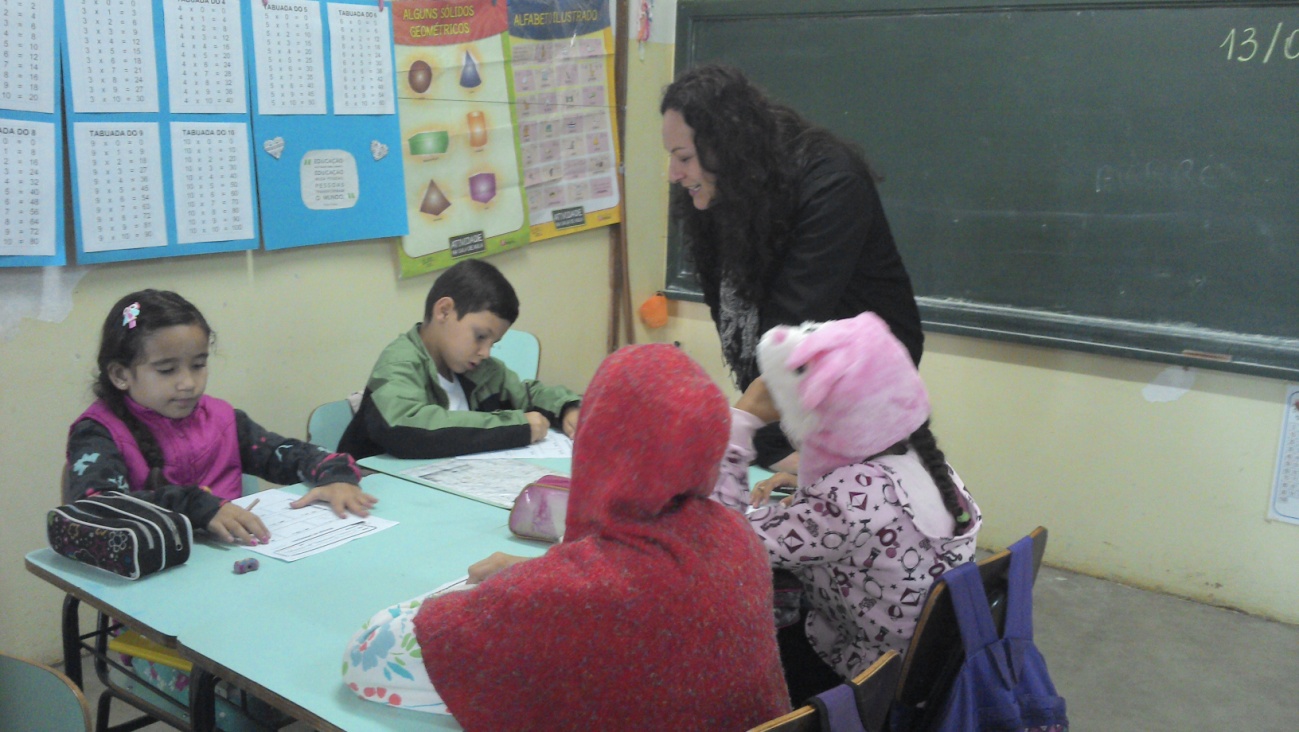 Observando as respostas dadas pelas crianças nas operações, após discussões.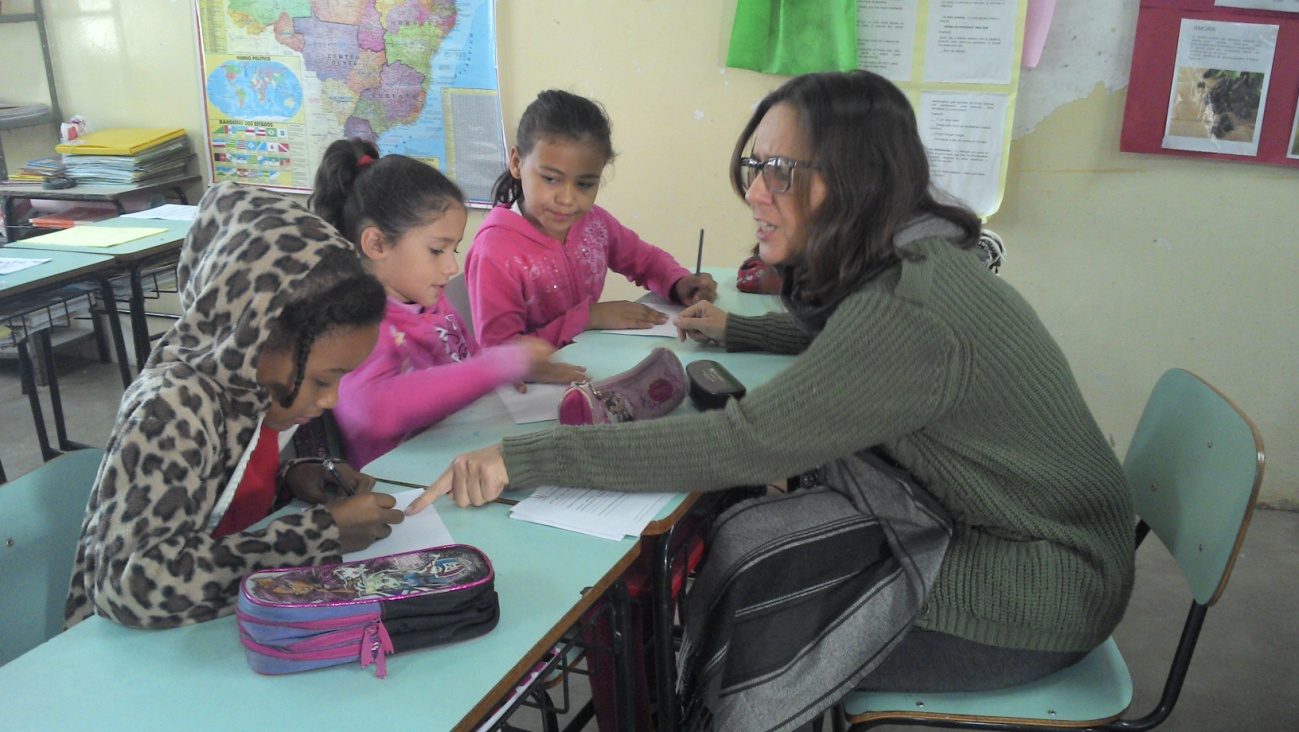 Fazendo observações nas questões de ortografia.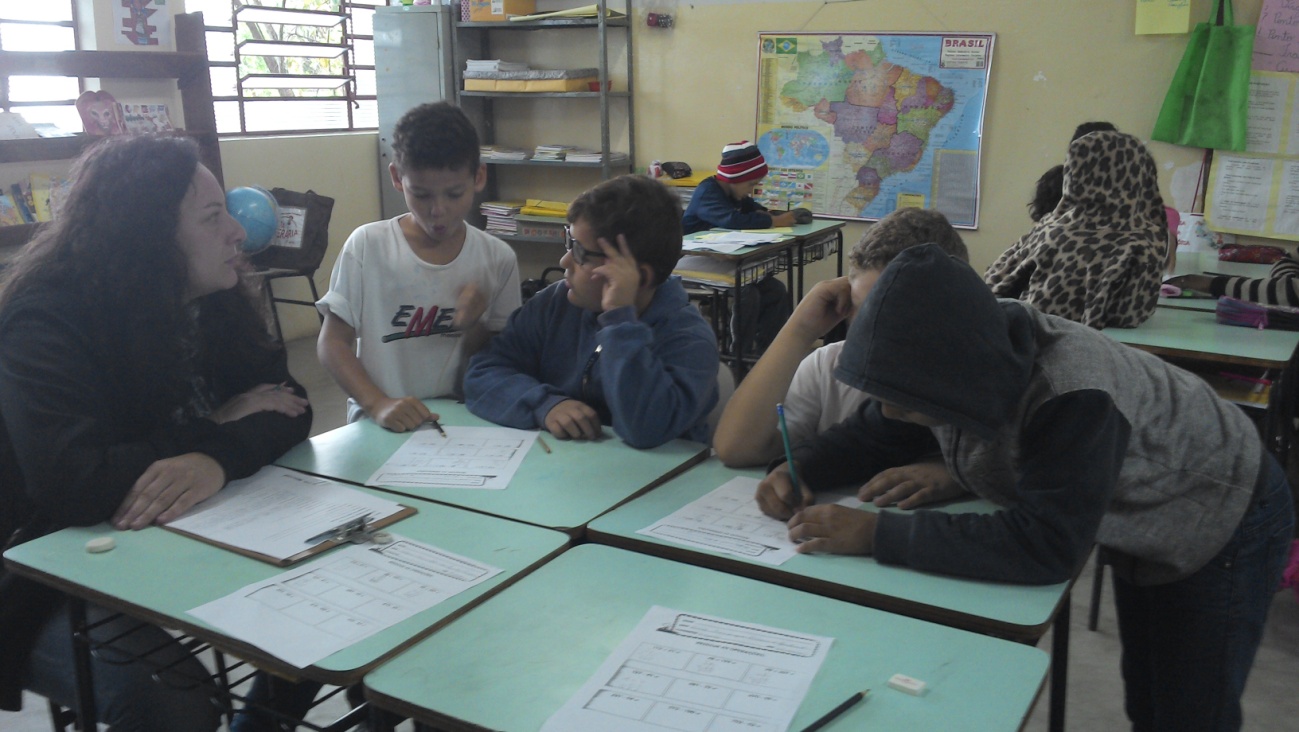 Observando a discussão e auxílio entre as crianças, relacionadas às operações de subtração.Caio, ao fundo, chegou atrasado e aguardava para participar, assim que as atividades fossem trocadas.